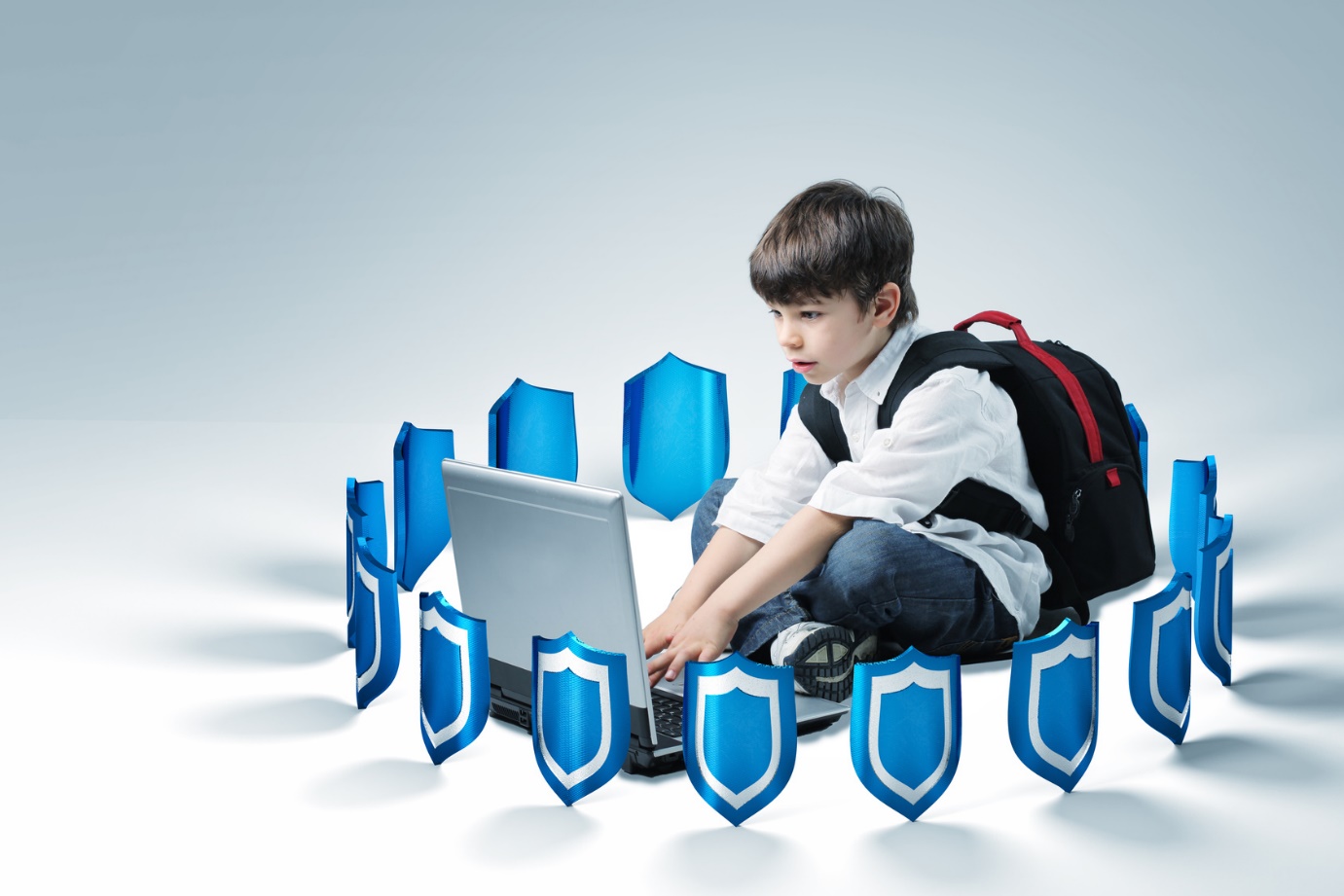 Begleitformular zum Bestellformular dSchulWLAN Schleswig-HolsteinFür eine erste Beratung steht ihnen unser Vertrieb unter vertrieb@dataport-kommunal.de zur Verfügung.Haben Sie sich bereits entschieden und wollen ihre Bestellung abschicken, senden Sie das ausgefüllte Bestellformular und dieses Begleitformular bitte an diese drei Mailadressen:vertrieb@dataport-kommunal.dedataportWLAN@dataport.deZITWLANundLANAuftraege@melund.landsh.deWollen Sie zunächst nur einen Beratungstermin vor Ort und/oder eine Ortsbegehung mit anschließender Vorplanung und Erstellung eines individuellen Angebots beauftragen, füllen Sie bitte die Absätze 1 und 2 dieses Formulars aus und schicken es an die drei genannten Adressen.Beratung und PlanungLAN- und WLAN-BeratungDie LAN- und WLAN Erstberatung wird genutzt, um den Schulträgern vor der Beschaffung beratend zur Seite zu stehen. Diese Pauschale gilt je Schule und kann nicht als Ersatz für eine WLAN-Ausleuchtung oder eine technische vor Ort Begehung angesehen werden. Die Beratung dient dazu, dem Schulträger Möglichkeiten des digitalen Ausbaus aufzuzeigen und erste Fragen zu beantworten, um so eine erste Identifikation über die benötigte Netzinfrastruktur zu erreichen.
Ortsbegehung und Erstellen eines individuellen AngebotsDataport wird nach Durchführung einer Ortsbegehung ein individuelles Angebot erstellen.Mit dem individuellen Angebot erhält der Kunde einen Erläuterungsbericht bezüglich seines Bauvorhabens. Dieses enthält sämtliche Mengenermittlungen inklusive der aktiven Komponenten (dSchulWLAN). Des Weiteren wird ein Preis für die Ingenieursleistung des Vorhabens in Anlehnung an die HOAI ermittelt.Die Kosten für Konzept und Angebot sind Bestandteil der Ausführungsplanung, sollte das Angebot angenommen und Dataport mit der Ausführungsplanung und Umsetzung beauftragt werden. Andernfalls würden das im Folgenden benannte pauschale Honorar für Erstellung von Angebot und Konzept anfallen. Die Pauschale berechnet sich auf Grundlage der pädagogisch genutzten Räume und staffelt sich wie folgt in drei Stufen:„kleine Schule“ 	= bis 20 pädagogisch genutzte Räume	1.500 €„mittlere Schule“	= 21 bis 35 pädagogisch genutzte Räume	3.000 €„große Schule“	= mehr als 35 pädagogisch genutzte Räume	4.500 €Liefer- und RechnungsadresseDer Ansprechpartner dient als Lieferadresse, dies ist zwingend auszufüllen.Rechnungsadresse:BetriebZur Erläuterung: Der Remotebetrieb der Komponenten wird zentral durch das Land finanziert. Eine Ausnahme bilden Schulen, die keine Filter- oder Anschlusslösung des Landes nutzen oder sich in privater Trägerschaft befinden. Die Pauschale richtet sich nach der Anzahl der in Betrieb genommenen Komponenten (Access Points und Switche).Informationen zur Einbindung von BestandshardwareDie folgenden Fragen über bestehende Hardware sowie das aktuelle Umfeld sind zwingend erforderlich, um besondere Anforderungen frühzeitig zu erkennen und diese bei der Umsetzung berücksichtigen zu können. Die Einbindung von Bestandshardware erfolgt nach Aufwand.Informationen WLAN AusleuchtungFür die Vollausstattung oder auch den flächendeckenden WLAN-Ausbau, kann eine Ausleuchtung des Gebäudes mit beauftragt werden. Dadurch können spätere Probleme bei der Abdeckung und beim Roaming minimiert werden, sowie die benötigte Anzahl der Access Points und die Positionierung dieser ermittelt werden.Flächendeckend bedeutet die Vollausstattung einer Etage oder eines Gebäudes. Diese ist empfehlenswert, wenn die Quadratmeter Zahl 300 qm² überschreitet. Bei Beauftragung der WLAN Ausleuchtung ist diese Bereich zwingend auszufüllen.Angaben zum Gebäude: *1 Die Berechnung der Kosten für die Ausleuchtung erfolgt nach Aufwand. Auch für die Beauftragung der Ausleuchtung werden Gebäudepläne der Ausleuchtungsfläche im DWG Format benötigt. Falls dies nicht möglich ist, bitten wir um Zusendung der Gebäudepläne im PDF Format, dies sollte jedoch die letzte mögliche Option aus Qualitätsgründen sein. Bei Beauftragung einer WLAN Ausleuchtung erhalten Sie zur weiteren Beauftragung eine Übersicht mit der genauen Anzahl an notwendigen Access Points, der Positionierung, sowie der Modelltypen als Ergebnis. 	Beauftragung der WLAN-Ausleuchtung 	Beauftragung „dSchulWLAN – LAN/WLAN Beratung vor Ort“ für 490,00 € 	Beauftragung der Ortsbegehung mit Erstellen des individuellen Angebots unter Berücksichtigung der genannten StornokostenAnsprechpartner vor Ort:Schule: Straße:PLZ, Ort:Telefonnummer:Mobilfunknummer:E-Mail Adresse: Anmerkungen:Schule: z.H. Straße, Hausnummer:PLZ, Ort:Soll der Remotebetrieb der LAN und WLAN Komponenten durch Dataport übernommen werden: Wenn ja, ist die Schule in öffentlicher oder privater Trägerschaft.Technischer Ansprechpartner der Schule (Name, Telefonnummer, Mailadresse)Benötigte InformationErläuterung1.Welche SSIDs werden derzeit an der Schule ausgestrahlt?2.Werden von Lehrer und Schüler unterschiedliche SSIDs verwendet?3.Sollen in Zukunft nur die SSIDs der Landesnetzlösung dSchueler, dLehrer und dGaeste wie im „Infoblatt: Pädagogisches Netzwerk Schulen-SH“ beschrieben ausgestrahlt werden?Wenn Nein, welche SSIDs sind weiterhin nötig? Welche SSIDs sollen beibehalten werden? 4.Betreiben Sie einen lokalen ISERV-Rechner?Wer verwaltet die Schulgeräte wie IPADs oder Notebooks?Wer supportet den ISERV außer die Firma Reese IT?5.Bitte nennen Sie uns Ihren Ansprechpartner, falls vorhanden. 6.Setzen Sie den Radius-Server von ISERV ein?Wer verwaltet die Schulgeräte wie IPADs oder Notebooks?7.Setzen Sie einen anderen Radiusserver für die Benutzer-Authentifizierung ein?8.Betreiben Sie noch weitere Fileserver im pädagogischen Schul-LAN?9.Gibt es unterschiedliche Zugriffsberechtigungen für Lehrer und Schüler?10.Gibt es Fernwartungssysteme mit benötigtem Internetzugriff die Sie im pädagogischen Netz betreiben?11.Ist der pädagogische Glasfaseranschluss bereits vorahaneden? „Für wann ist der Landesnaetzanschluss geplant?“ und „Über welche Bandbreite verfügt der bestehende Anschlusses (nicht Landesnetzanachluss)“ ergänzt werden (LD21).12.Zu wann ist die Ausstattung mit dem pädagogischen Glasfaseranschluss geplant?13.Wenn noch kein pädagogischer Glasfaseranschluss vorhanden, welche Bandbreite stellt der vorhandenen Internetanschluss zur Verfügung?Straße, Hausnummer:PLZ, Ort:Anmerkungen: 	Gesamtes Gebäude Nein
Bitte geben Sie Informationen zu Etagen 
und Gebäudeteilen an.
Summe Ausleuchtungsfläche - Quadratmeter Anzahl:*1 